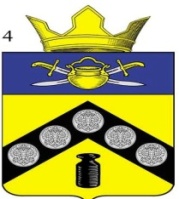 АДМИНИСТРАЦИЯПИМЕНО-ЧЕРНЯНСКОГО СЕЛЬСКОГО ПОСЕЛЕНИЯКОТЕЛЬНИКОВСКОГО МУНИЦИПАЛЬНОГО РАЙОНАВОЛГОГРАДСКОЙ ОБЛАСТИПОСТАНОВЛЕНИЕот «10» августа 2021 года №39О признании утратившим силу (отмене) постановлений Администрации Пимено-Чернянского сельского  поселения  Котельниковского  муниципального  района Волгоградской областиВ соответствии с Федеральным законом от 06.10.2003 № 131-ФЗ «Об общих принципах организации местного самоуправления в Российской Федерации», Уставом Пимено-Чернянского сельского поселения Котельниковского муниципального района Волгоградской области, а также в целях привидения правовых актов Администрации в соответствие с действующим законодательством администрация Пимено-Чернянского сельского   поселения Котельниковского муниципального района Волгоградской области постановляет:1. Признать утратившими силу:- Постановление администрации Пимено-Чернянского сельского поселения Котельниковского муниципального района Волгоградской области от 11.11.2011 № 69 «Об утверждении административного регламента исполнения муниципальной функции по проведению проверок при осуществлении муниципального контроля за обеспечением сохранности автомобильных дорог местного значения»;- Постановление администрации Пимено-Чернянского сельского поселения Котельниковского муниципального района Волгоградской области от 29.11.2019 № 46/2 «О внесении изменений в Административный регламент исполнения муниципальной функции по проведению проверок при осуществлении муниципального контроля за обеспечением сохранности автомобильных дорог местного значения, утвержденный постановлением администрации Пимено-Чернянского сельского поселения Котельниковского муниципального района Волгоградской области от 11.11.2011 № 69»;- Постановление администрации Пимено-Чернянского сельского поселения Котельниковского муниципального района Волгоградской области от 26.05.2020 № 19/4 «Об утверждении административного регламента  исполнения муниципальной функции по осуществлению муниципального жилищного контроля на территории Пимено-Чернянского сельского  поселения  Котельниковского  муниципального  района Волгоградской области».2. Настоящее постановление вступает в силу со дня подписания и подлежит обнародованию.Глава Пимено-Чернянскогосельского   поселения                                                                 О.В. Кувшинов 